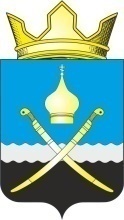 Российская ФедерацияРостовская область, Тацинский районМуниципальное образование «Михайловское сельское поселение»Администрация Михайловского сельского поселения__________________________________________________________________ПОСТАНОВЛЕНИЕ09  июня  2016 года                               №  108                                    х. МихайловОб утверждении Правил осуществления капитальных вложений в объекты муниципальнойсобственности Михайловского сельского поселения и (или) в приобретение объектов недвижимого имущества в муниципальную собственность за счет средств бюджета Михайловского сельского поселения Тацинского районаВ соответствии со статьями 782 и 79 Бюджетного кодекса Российской Федерации,ПОСТАНОВЛЯЮ:1. Утвердить Правила осуществления капитальных вложений в объекты муниципальной собственности Михайловского сельского поселения и (или) в приобретение объектов недвижимого имущества в муниципальную собственность за счет средств бюджета Михайловского сельского поселения Тацинского района согласно приложению.2. Контроль за выполнением постановления оставляю за собой.Глава Михайловскогосельского поселения                                                                                     А.Н. ХлоповПриложениек постановлению Администрации Михайловского сельского поселенияот 09.06.2016 № 108 ПРАВИЛАосуществления капитальных вложенийв объекты муниципальной собственностиМихайловского сельского поселения и (или) в приобретение объектов недвижимого имущества в муниципальную собственностьза счет средств бюджета Михайловского сельского поселения Тацинского района1. Общие положения1.1. Настоящие Правила устанавливают:1.1.1. Порядок осуществления бюджетных инвестиций в форме капитальных вложений в объекты капитального строительства муниципальной собственности Михайловского сельского поселения и (или) в приобретение объектов недвижимого имущества в муниципальную собственность Михайловского сельского поселения за счет средств бюджета Михайловского сельского поселения Тацинского района (далее – бюджетные инвестиции), в том числе условия передачи органами местного самоуправления Михайловского сельского поселения муниципальным бюджетным учреждениям Михайловского сельского поселения или муниципальным автономным учреждениям Михайловского сельского поселения, муниципальным унитарным предприятиям Михайловского сельского поселения (далее – организации) полномочий муниципального заказчика по заключению и исполнению от имени Михайловского сельского поселения муниципальных контрактов от лица указанных органов в соответствии с настоящими Правилами, а также порядок заключения соглашений о передаче указанных полномочий.1.1.2. Порядок предоставления из бюджета Михайловского сельского поселения Тацинского района субсидий организациям на осуществление капитальных вложений в объекты капитального строительства муниципальной собственности Михайловского сельского поселения и объекты недвижимого имущества, приобретаемые в муниципальную собственность Михайловского сельского поселения за счет средств бюджета Михайловского сельского поселения Тацинского района (далее соответственно – объекты, субсидии).1.2. Отбор объектов капитального строительства и объектов недвижимого имущества, на реализацию инвестиционных проектов по строительству (реконструкции, в том числе с элементами реставрации, техническому перевооружению) и (или) в приобретение которых необходимо осуществлять бюджетные инвестиции, производится с учетом:приоритетов и целей развития Михайловского сельского поселения исходя из прогнозов социально-экономического развития Михайловского сельского поселения и стратегий развития на среднесрочный и долгосрочный периоды;нормативных правовых актов Российской Федерации, Ростовской области, Тацинского района и Михайловского сельского поселения;оценки влияния создания объекта муниципальной собственности Михайловского сельского поселения на комплексное развитие Михайловского сельского поселения;утвержденной в установленном порядке проектной документации; положительного заключения государственной экспертизы, заключения о достоверности определения сметной стоимости объекта капитального строительства, а также объекта реконструкции, находящегося в муниципальной собственности Михайловского сельского поселения.1.3. При осуществлении капитальных вложений в объекты в ходе исполнения бюджета Михайловского сельского поселения Тацинского района, за исключением случаев, указанных в пункте 1.4 настоящих Правил, не допускается:1.3.1. Предоставление субсидий в отношении объектов, по которым принято решение о подготовке и реализации бюджетных инвестиций, предусмотренное пунктом 2 статьи 79 Бюджетного кодекса Российской Федерации.1.3.2. Предоставление бюджетных инвестиций в объекты, по которым принято решение о предоставлении субсидий, предусмотренное пунктом 2 статьи 782 Бюджетного кодекса Российской Федерации.1.4. В ходе исполнения бюджета Михайловского сельского поселения Тацинского района при осуществлении капитальных вложений в объекты допускается:1.4.1. Предоставление субсидий в отношении объектов, по которым принято решение о подготовке и реализации бюджетных инвестиций, предусмотренное пунктом 2 статьи 79 Бюджетного кодекса Российской Федерации, в случае изменения в установленном порядке типа (организационно-правовой формы) муниципального казенного учреждения Михайловского сельского поселения, являющегося муниципальным заказчиком при осуществлении бюджетных инвестиций, на организацию после внесения соответствующих изменений в указанное решение о подготовке и реализации бюджетных инвестиций с внесением изменений в ранее заключенные муниципальным казенным учреждением муниципальные контракты в части замены стороны договора – муниципального казенного учреждения на организацию и вида договора – муниципального контракта на гражданско-правовой договор организации.1.4.2. Предоставление бюджетных инвестиций в объекты, по которым принято решение о предоставлении субсидий, предусмотренное пунктом 2 статьи 782 Бюджетного кодекса Российской Федерации, в случае изменения в установленном порядке типа (организационно-правовой формы) организации, являющейся получателем субсидии, на муниципальное казенное учреждение после внесения соответствующих изменений в указанное решение о предоставлении субсидий с внесением соответствующих изменений в ранее заключенные организацией договоры в части замены стороны договора – организации на муниципальное казенное учреждение и вида договора – гражданско-правового договора организации на муниципальный контракт.1.5. Созданные или приобретенные в результате осуществления бюджетных инвестиций объекты закрепляются в установленном порядке на праве оперативного управления или хозяйственного ведения за организациями с последующим увеличением стоимости основных средств, находящихся на праве оперативного управления у этих организаций, или увеличением уставного фонда муниципальных унитарных предприятий Михайловского сельского поселения, основанных на праве хозяйственного ведения, либо включаются в состав муниципальной казны Михайловского сельского поселения.1.6. Осуществление капитальных вложений в объекты за счет субсидий влечет увеличение стоимости основных средств, находящихся на праве оперативного управления у организаций. Осуществление капитальных вложений за счет субсидий в объекты муниципальных унитарных предприятий Михайловского сельского поселения Тацинского района, основанных на праве хозяйственного ведения, влечет увеличение их уставного фонда.1.7. Информация о сроках и об объемах оплаты по муниципальным контрактам, заключенным в целях строительства (реконструкции, в том числе с элементами реставрации, технического перевооружения) и (или) приобретения объектов, а также о сроках и об объемах перечисления субсидий организациям учитывается при формировании прогноза кассовых выплат из бюджета Михайловского сельского поселения Тацинского района, необходимого для составления в установленном порядке кассового плана исполнения бюджета Михайловского сельского поселения.2. Осуществление бюджетных инвестиций2.1. Решение о подготовке и реализации бюджетных инвестиций в объекты муниципальной собственности Михайловского сельского поселения принимается в форме распоряжения Администрации Михайловского сельского поселения в установленном порядке.2.2. Инициаторами подготовки проектов решений о подготовке и реализации бюджетных инвестиций (далее – проект решения) выступают ответственные исполнители либо соисполнители муниципальных программ Михайловского сельского поселения.Проект решения может включать несколько объектов муниципальной собственности Михайловского сельского поселения.2.3. Проект решения должен содержать в отношении каждого объекта муниципальной собственности Михайловского сельского поселения следующую информацию:наименование объекта капитального строительства, реконструкции, в том числе с элементами реставрации, технического перевооружения объекта капитального строительства согласно проектной документации и (или) наименование объекта недвижимого имущества в соответствии с кадастровым паспортом объекта недвижимого имущества;направление инвестирования (строительство, реконструкция, в том числе с элементами реставрации, техническое перевооружение объекта капитального строительства и (или) приобретение объекта недвижимости);наименование главного распорядителя средств бюджета Михайловского сельского поселения Тацинского района;мощность (прирост мощности) объекта капитального строительства Михайловского сельского поселения, подлежащего вводу в эксплуатацию, мощность объекта недвижимого имущества;срок ввода в эксплуатацию объекта капитального строительства Михайловского сельского поселения и (или) приобретения объекта недвижимого имущества;сметную стоимость объекта муниципальной собственности Михайловского сельского поселения в ценах соответствующих лет либо стоимость приобретения объекта недвижимого имущества;общий объем бюджетных инвестиций и его распределение по годам реализации в ценах соответствующих лет.2.4. В установленном регламентом Администрации Михайловского сельского поселения порядке осуществляется подготовка и согласование проекта решения. В срок не позднее двух месяцев до внесения проекта решения о бюджете на очередной финансовый год и на плановый период на рассмотрение в Собрание депутатов Михайловского сельского поселения проект решения направляется с пояснительной запиской и финансово-экономическим обоснованием на согласование в сектор экономики и финансов Администрации Михайловского сельского поселения Тацинского района2.5. Расходы, связанные с бюджетными инвестициями, осуществляются в порядке, установленном бюджетным законодательством Российской Федерации, на основании муниципальных контрактов, заключенных в целях строительства (реконструкции, в том числе с элементами реставрации, технического перевооружения) и (или) приобретения объектов:2.5.1. Муниципальными заказчиками, являющимися получателями средств бюджета Михайловского сельского поселения Тацинского района.2.5.2. Организациями, которым главными распорядителями средств бюджета Михайловского сельского поселения Тацинского района, осуществляющими функции и полномочия учредителя или права собственника имущества организаций и являющиеся муниципальными заказчиками, передали в соответствии с настоящими Правилами свои полномочия муниципального заказчика по заключению и исполнению от имени Администрации Михайловского сельского поселения, от лица главного распорядителя средств бюджета Михайловского сельского поселения Тацинского района муниципальных контрактов.2.6. Муниципальные контракты заключаются и оплачиваются в пределах лимитов бюджетных обязательств, доведенных муниципальному заказчику как получателю средств бюджета Михайловского сельского поселения Тацинского района, либо в порядке, установленном Бюджетным кодексом Российской Федерации и иными нормативными правовыми актами, регулирующими бюджетные правоотношения, в пределах средств, предусмотренных актами (решениями), на срок, превышающий срок действия утвержденных ему лимитов бюджетных обязательств.2.7. В целях осуществления бюджетных инвестиций в соответствии 
с подпунктом 2.5.2 пункта 2.5 настоящего Раздела главными распорядителями средств бюджета Михайловского сельского поселения с организациями заключаются соглашения о передаче полномочий муниципального заказчика по заключению и исполнению от имени Михайловского сельского поселения муниципальных контрактов от лица главного распорядителя средств бюджета Михайловского сельского поселения (за исключением полномочий, связанных с введением в установленном порядке в эксплуатацию объекта) (далее – соглашение о передаче полномочий).2.8. Соглашение о передаче полномочий может быть заключено в отношении нескольких объектов и должно содержать в том числе:2.8.1. Цель осуществления бюджетных инвестиций.2.8.2. Объем бюджетных инвестиций с распределением по годам в отношении каждого объекта с указанием его наименования, мощности, сроков строительства (реконструкции, в том числе с элементами реставрации, технического перевооружения) или приобретения объекта, рассчитанной в ценах соответствующих лет стоимости объекта капитального строительства муниципальной собственности Михайловского сельского поселения (сметной или предполагаемой (предельной) либо стоимости приобретения объекта недвижимого имущества в муниципальную собственность Михайловского сельского поселения), соответствующего решению о подготовке бюджетных инвестиций.2.8.3. Общий объем капитальных вложений (рассчитанный в ценах соответствующих лет), в том числе объем бюджетных ассигнований, предусмотренный главному распорядителю средств бюджета Михайловского сельского поселения как получателю средств бюджета Михайловского сельского поселения Тацинского района, соответствующий решению о подготовке и реализации бюджетных инвестиций.2.8.4. Срок ввода в эксплуатацию объекта муниципальной собственности Михайловского сельского поселения и (или) приобретения объекта недвижимого имущества.2.8.5. Положения, устанавливающие права и обязанности организации по заключению и исполнению от имени Михайловского сельского поселения от муниципального органа муниципальных контрактов.2.8.6. Ответственность организации за неисполнение или ненадлежащее исполнение переданных ей полномочий.2.8.7. Положения, устанавливающие право главного распорядителя на проведение проверок соблюдения организацией условий, установленных заключенным соглашением о передаче полномочий.2.8.8. Положения, устанавливающие обязанность организации по ведению бюджетного учета, составлению и представлению бюджетной отчетности главному распорядителю как получателю средств бюджета Михайловского сельского поселения в порядке, установленном сектором экономики и финансов Администрации Михайловского сельского поселения.2.9. Соглашение о передаче полномочий заключается в течение 15 рабочих дней с момента издания правового акта, указанного в пункте 2.1 настоящего Раздела.2.10. Операции с бюджетными инвестициями осуществляются в порядке, установленном бюджетным законодательством Российской Федерации и нормативными правовыми актами Михайловского сельского поселения для исполнения бюджета Михайловского сельского поселения Тацинского района, и отражаются на открытых в установленном порядке лицевых счетах:2.10.1. Получателя бюджетных средств – в случае заключения муниципальных контрактов муниципальным заказчиком.2.10.2. Для учета операций по переданным полномочиям получателя бюджетных средств – в случае заключения от имени Михайловского сельского поселения муниципальных контрактов организациями от лица главных распорядителей средств бюджета Михайловского сельского поселения Тацинского района.2.11. Основанием для открытия лицевого счета, указанного 
в подпункте 2.10.2 пункта 2.10 настоящего Раздела, является копия соглашения о передаче полномочий.2.12. Бюджетные инвестиции в объекты капитального строительства муниципальной собственности Михайловского сельского поселения могут осуществляться в соответствии с концессионными соглашениями.2.13. Средства, полученные из бюджета Михайловского сельского поселения Тацинского района в форме бюджетных инвестиций, носят целевой характер и не могут быть использованы на иные цели.2.14. В случае необходимости внесение изменений в решение о подготовке и осуществлении бюджетных инвестиций осуществляется в соответствии с данными Правилами. 3. Предоставление субсидий3.1. Для рассмотрения вопроса о предоставлении субсидии организация, с учетом ведомственной принадлежности, обращается в Администрацию Михайловского сельского поселения или соответствующий орган Администрации Михайловского сельского поселения (далее – муниципальный орган) с заявкой о предоставлении субсидии, содержащей следующие документы и информацию (далее – заявка):заявление о предоставлении субсидии;информацию об объекте капитального строительства по форме согласно приложению № 1;информацию об объекте недвижимого имущества, приобретаемого с использованием субсидии, по форме согласно приложению № 2.3.2. Субсидия может предоставляться на несколько объектов капитального строительства или объектов недвижимого имущества, строительство (реконструкция, в том числе с элементами реставрации, техническое перевооружение) или приобретение которых предусмотрено за счет субсидии.3.3. Субсидии предоставляются организациям в размере средств, предусмотренных распоряжением Администрации Михайловского сельского поселения Тацинского района, в пределах бюджетных средств, предусмотренных решением о бюджете на соответствующий финансовый год и на плановый период, и лимитов бюджетных обязательств, доведенных в установленном порядке получателю средств бюджета Михайловского сельского поселения на цели предоставления субсидий.3.4. Субсидия предоставляется при наличии у организации утвержденной в установленном порядке проектной документации, положительного заключения муниципальной экспертизы, заключения о достоверности определения сметной стоимости объекта капитального строительства, реконструкции, находящегося в муниципальной собственности Михайловского сельского поселения и финансируемого за счет бюджетных средств.3.5. Субсидия не направляется на финансовое обеспечение следующих работ, если иное не предусмотрено распоряжением Администрации Михайловского сельского поселения:разработку проектной документации на объекты капитального строительства или приобретение прав на использование типовой проектной документации, информация о которой включена в реестр типовой проектной документации (в отношении жилых и административных зданий, объектов социально-культурного и бытового назначения), и проведение инженерных изысканий, выполняемых для подготовки такой проектной документации;проведение муниципальной экспертизы проектной документации и результатов инженерных изысканий;проведение проверки достоверности определения сметной стоимости объектов капитального строительства, финансовое обеспечение строительства (реконструкции, в том числе с элементами реставрации, технического перевооружения) которых планируется осуществлять с использованием субсидии.3.6. Заявка регистрируется в муниципальном органе в день ее поступления.Муниципальный орган в течение 12 рабочих дней со дня регистрации заявки рассматривает ее и инициирует подготовку проекта распоряжения Администрации Михайловского сельского поселения о предоставлении субсидии.3.7. В распоряжении Администрации Михайловского сельского поселения о предоставлении субсидии указываются:цель предоставления субсидии организации: строительство (реконструкция, в том числе с элементами реставрации, техническое перевооружение) или приобретение объектов недвижимого имущества;объект капитального строительства согласно проектной документации либо объект недвижимого имущества, планируемые к приобретению в муниципальную собственность Михайловского сельского поселения;главный распорядитель бюджетных средств и получатель бюджетных средств;наименование застройщика, технического заказчика;мощность (прирост мощности) объекта капитального строительства, подлежащая вводу, мощность объекта недвижимого имущества;срок ввода в эксплуатацию объекта капитального строительства либо приобретения объекта недвижимого имущества;сметная стоимость объекта капитального строительства либо предполагаемая (предельная) стоимость приобретения объекта недвижимого имущества;общий (предельный) объем субсидии, направляемой на осуществление капитального строительства, общий (предельный) объем субсидии на приобретение объекта недвижимого имущества;общий размер средств организации, направляемых на капитальное строительство или приобретение объектов недвижимого имущества.3.8. При предоставлении организации субсидии, направленной на создание объектов капитального строительства муниципальной собственности Михайловского сельского поселения или приобретение объектов недвижимого имущества в муниципальную собственность Михайловского сельского поселения за счет средств бюджета Михайловского сельского поселения Тацинского района, подлежащих отображению в документах территориального планирования Михайловского сельского поселения, но не предусмотренных указанными документами территориального планирования Михайловского сельского поселения, Администрация Михайловского сельского поселения обеспечивает внесение соответствующих изменений в указанные документы территориального планирования Михайловского сельского поселения в пятимесячный срок с даты вступления в силу распоряжения Администрации Михайловского сельского поселения.3.9. Предоставление предусмотренной настоящими Правилами субсидии осуществляется в соответствии с соглашением о предоставлении субсидии, заключаемым между получателем бюджетных средств, предоставляющим субсидию, и организацией (далее – соглашение о предоставлении субсидии), 
на срок, не превышающий срок действия утвержденных получателю бюджетных средств, предоставляющему субсидию, лимитов бюджетных обязательств на предоставление субсидии.Соглашение о предоставлении субсидии может быть заключено в отношении нескольких объектов капитального строительства муниципальной собственности или объектов недвижимого имущества, приобретаемых в муниципальную собственность. Форма соглашения о предоставлении субсидии утверждается правовым актом отраслевого органа Администрации Михайловского сельского поселения– главным распорядителем средств бюджета Михайловского сельского поселения Тацинского района.3.10. Соглашение должно содержать в том числе:3.10.1. Цель предоставления субсидии и ее объем с разбивкой по годам в отношении каждого объекта, на строительство (реконструкцию, в том числе с элементами реставрации, техническое перевооружение) или приобретение которого предоставляется субсидия, с указанием его наименования, мощности, сроков строительства (реконструкции, в том числе с элементами реставрации, технического перевооружения) или приобретения, стоимости объекта, а также общего объема капитальных вложений в объект муниципальной собственности за счет всех источников финансового обеспечения, в том числе объема предоставляемой субсидии.3.10.2. Положения, устанавливающие права и обязанности сторон соглашения о предоставлении субсидии и порядок их взаимодействия при реализации указанного соглашения.3.10.3. Условие о соблюдении организацией при использовании субсидии положений, установленных законодательством Российской Федерации о контрактной системе в сфере закупок товаров, работ, услуг для обеспечения государственных и муниципальных нужд.3.10.4. Положения, устанавливающие обязанность организации по открытию лицевого счета для учета операций с субсидиями в Управлении Федерального казначейства по Тацинскому району.3.10.5. Сроки (порядок определения сроков) перечисления субсидии, 
а также положения, устанавливающие обязанность перечисления субсидии на лицевой счет, указанный в подпункте 3.10.4 пункта 3.10 настоящего Раздела.3.10.6. Положения, устанавливающие право получателя бюджетных средств, предоставляющего субсидию, на проведение проверок соблюдения организацией условий, установленных соглашением о предоставлении субсидии.3.10.7. Порядок возврата организацией средств в объеме остатка не использованной на начало очередного финансового года ранее перечисленной субсидии.3.10.8. Порядок возврата сумм, использованных организацией, в случае установления по результатам проверок фактов нарушения этой организацией целей и условий, определенных соглашением о предоставлении субсидии.3.10.9. Положения, предусматривающие приостановление предоставления субсидии либо сокращение объема предоставляемой субсидии в связи с нарушением организацией условий о софинансировании капитальных вложений в объект муниципальной собственности за счет иных источников в случае, если соглашением о предоставлении субсидии предусмотрено указанное условие.3.10.10. Порядок и сроки представления отчетности об использовании субсидии организацией.3.10.11. Случаи и порядок внесения изменений в соглашение о предоставлении субсидии, в том числе в случае уменьшения получателю бюджетных средств ранее доведенных в установленном порядке лимитов бюджетных обязательств на предоставление субсидии, а также случаи и порядок досрочного прекращения соглашения о предоставлении субсидии.Приложение № 1к Правилам осуществлениякапитальных вложений в объекты муниципальной собственности Михайловского сельского поселения и (или) в приобретение объектов недвижимого имуществав муниципальную собственность Михайловского сельского поселения за счет средств бюджета Михайловского сельского поселения Тацинского районаГлаве Михайловского сельского поселения ________________________от ______________________(наименование организации)ИНФОРМАЦИЯоб объекте капитального строительства________________________________________________________(наименование объекта капитального строительствасогласно проектной документации)Примечание.Объем финансового обеспечения в графе 4 отражается одной суммой без распределения по годам.Руководитель организации _______________ Ф.И.О.                                                      (подпись)     Приложение № 2к Правилам осуществлениякапитальных вложений в объекты муниципальной собственности Михайловского сельского поселения и (или) в приобретение объектов недвижимого имуществав муниципальную собственность Михайловского сельского поселения за счет средств бюджета Михайловского сельского поселения Тацинского районаГлаве Михайловского сельского поселения __________________________________________________от _______________________________________________(наименование организации)ИНФОРМАЦИЯоб объекте недвижимого имущества, приобретаемогос использованием субсидии_________________________________________________________(наименование объекта недвижимого имущества,приобретаемого с использованием субсидии)Примечание.Объем финансового обеспечения в графе 4 отражается одной суммой без распределения по годам.Руководитель организации _______________ Ф.И.О.                                                                      (подпись) Направление субсидирования (цель осуществления): строительство (реконструкция, в том числе с элементами реставрации)Наименование технического заказчикаНаименование застройщикаМощность (прирост мощности) объекта капитального строительства, подлежащая вводуСрок ввода в эксплуатацию объекта капитального строительстваОбъем финансового обеспеченияОбъем финансового обеспеченияОбъем финансового обеспеченияОбъем финансового обеспеченияОбъем финансового обеспеченияОбъем финансового обеспеченияОбъем финансового обеспеченияНаименование показателяИсточник финансиро-вания в рубляхВсегоВ том числе:В том числе:В том числе:В том числе:Наименование показателяИсточник финансиро-вания в рубляхВсегопредшествующий периодтекущий годпервый год планового периодавторойгод планового периода1234567Сметная стоимость объекта капитального строительства (при наличии утвержденной проектной документации) или предполагаемая (предельная) стоимость объекта капитального строительствавсегоСметная стоимость объекта капитального строительства (при наличии утвержденной проектной документации) или предполагаемая (предельная) стоимость объекта капитального строительствафедеральный бюджетСметная стоимость объекта капитального строительства (при наличии утвержденной проектной документации) или предполагаемая (предельная) стоимость объекта капитального строительстваобластной бюджетСметная стоимость объекта капитального строительства (при наличии утвержденной проектной документации) или предполагаемая (предельная) стоимость объекта капитального строительстваМестный бюджетСметная стоимость объекта капитального строительства (при наличии утвержденной проектной документации) или предполагаемая (предельная) стоимость объекта капитального строительстваиные источникиВ том числе:Подготовка проектной документации и проведение инженерных изысканий или приобретение прав на использование типовой проектной документациивсегоПодготовка проектной документации и проведение инженерных изысканий или приобретение прав на использование типовой проектной документациифедеральный бюджетПодготовка проектной документации и проведение инженерных изысканий или приобретение прав на использование типовой проектной документацииобластной бюджетПодготовка проектной документации и проведение инженерных изысканий или приобретение прав на использование типовой проектной документацииМестный бюджетПодготовка проектной документации и проведение инженерных изысканий или приобретение прав на использование типовой проектной документациииные источникиОбщий (предельный) объем субсидии, направляемой на осуществление капитальных вложенийвсегоОбщий (предельный) объем субсидии, направляемой на осуществление капитальных вложенийфедеральный бюджетОбщий (предельный) объем субсидии, направляемой на осуществление капитальных вложенийобластной бюджетОбщий (предельный) объем субсидии, направляемой на осуществление капитальных вложенийМестный бюджетОбщий (предельный) объем субсидии, направляемой на осуществление капитальных вложенийиные источникиОбщий размер средств организации, направляемых на осуществление капитальных вложений в объекты капитального строительствавсегоОбщий размер средств организации, направляемых на осуществление капитальных вложений в объекты капитального строительствафедеральный бюджетОбщий размер средств организации, направляемых на осуществление капитальных вложений в объекты капитального строительстваобластной бюджетОбщий размер средств организации, направляемых на осуществление капитальных вложений в объекты капитального строительстваМестный бюджетОбщий размер средств организации, направляемых на осуществление капитальных вложений в объекты капитального строительстваиные источникиВ том числе:Подготовка проектной документации и проведение инженерных изысканий или приобретение прав на использование типовой проектной документациивсегоПодготовка проектной документации и проведение инженерных изысканий или приобретение прав на использование типовой проектной документациифедеральный бюджетПодготовка проектной документации и проведение инженерных изысканий или приобретение прав на использование типовой проектной документацииобластной бюджетПодготовка проектной документации и проведение инженерных изысканий или приобретение прав на использование типовой проектной документацииМестный бюджетПодготовка проектной документации и проведение инженерных изысканий или приобретение прав на использование типовой проектной документациииные источникиНаименование получателя субсидииМощность объекта недвижимого имуществаСрок приобретения объекта недвижимого имуществаОбъем финансового обеспеченияОбъем финансового обеспеченияОбъем финансового обеспеченияОбъем финансового обеспеченияОбъем финансового обеспеченияОбъем финансового обеспеченияОбъем финансового обеспеченияНаименование показателяИсточник финансирования в рубляхВсегоВ том числе:В том числе:В том числе:В том числе:Наименование показателяИсточник финансирования в рубляхВсегопредшествующий периодтекущий годпервый год планового периодавторойгод планового периода1234567Предполагаемая (предельная) стоимость объекта недвижимого имуществавсегоПредполагаемая (предельная) стоимость объекта недвижимого имуществафедеральный бюджетПредполагаемая (предельная) стоимость объекта недвижимого имуществаобластной бюджетПредполагаемая (предельная) стоимость объекта недвижимого имуществаиные источникиОбщий (предельный) объем субсидии, направляемой на приобретение объекта недвижимого имуществавсегоОбщий (предельный) объем субсидии, направляемой на приобретение объекта недвижимого имуществафедеральный бюджетОбщий (предельный) объем субсидии, направляемой на приобретение объекта недвижимого имуществаобластной бюджетОбщий размер средств организации, направляемых на приобретение объектов недвижимого имуществавсегоОбщий размер средств организации, направляемых на приобретение объектов недвижимого имуществафедеральный бюджетОбщий размер средств организации, направляемых на приобретение объектов недвижимого имуществаобластной бюджетОбщий размер средств организации, направляемых на приобретение объектов недвижимого имуществаиные источники